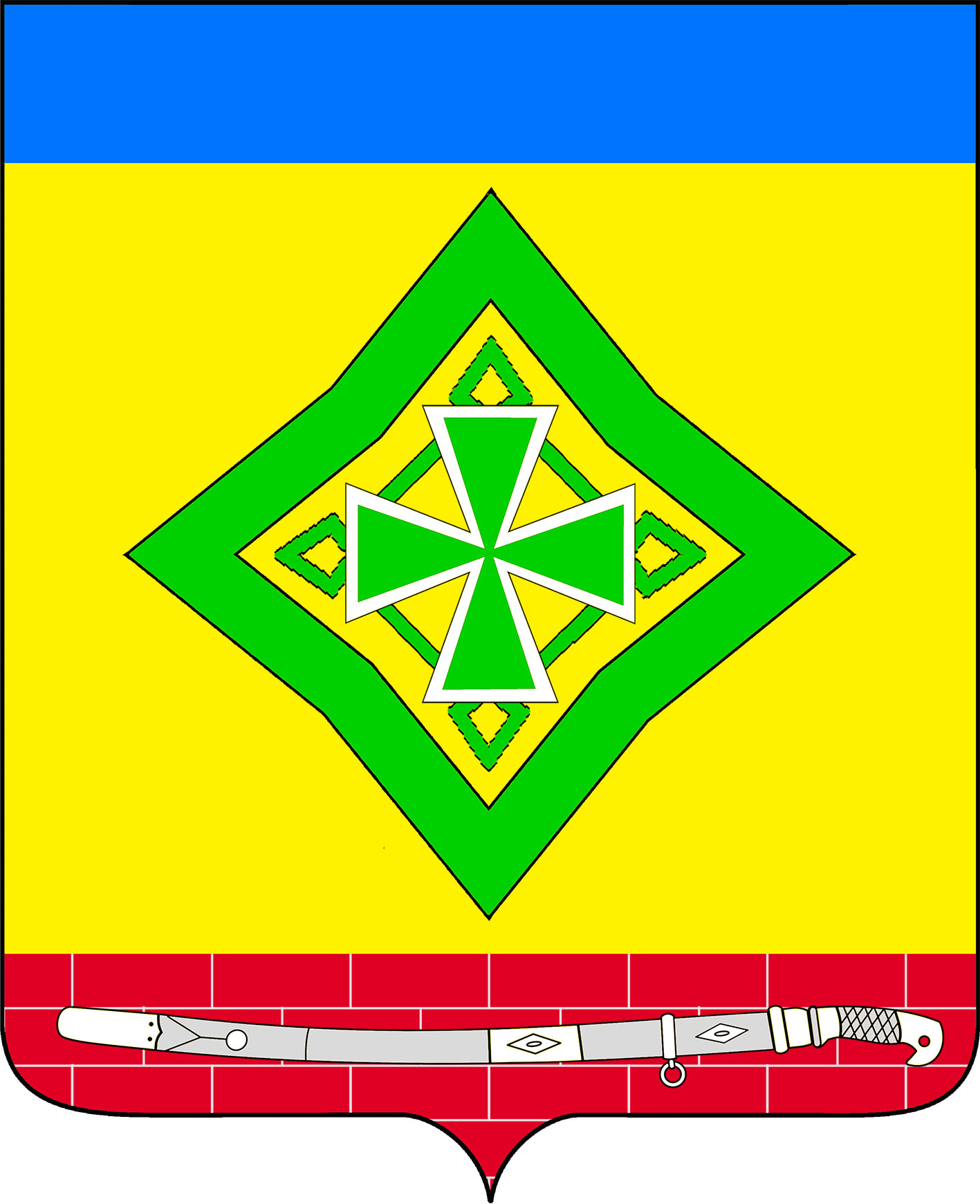 АДМИНИСТРАЦИЯ ЛАДОЖСКОГО СЕЛЬСКОГО ПОСЕЛЕНИЯУСТЬ-ЛАБИНСКОГО РАЙОНАП О С Т А Н О В Л Е Н И Е26.05.2020 года										№ 82станица ЛадожскаяОб утверждении порядка разработки среднесрочного финансового плана В соответствии со статьей 174 Бюджетного кодекса Российской Федерации, руководствуясь Федеральным законом от 06 октября 2003 года № 131-ФЗ «Об общих принципах организации местного самоуправления в РФ», Уставом Ладожского сельского поселения Усть-Лабинского района, Положением о бюджетном процессе Ладожского сельского поселения Усть-Лабинского района, утвержденным решением Совета Ладожского сельского поселения Усть-Лабинского района от 28.02.2014 № 2 протокол № 66, в целях реализации стабильной бюджетной политики на среднесрочную перспективу, обеспечения повышения эффективности бюджетных расходов, создания возможностей для гарантированной реализации муниципальных программ постановляю:	1. Утвердить Порядок разработки среднесрочного финансового плана администрации Ладожского  сельского поселения Усть-Лабинского района согласно приложению к настоящему постановлению.	2. Общему отделу администрации Ладожского сельского поселения Усть-Лабинского района (Тунгатова) обнародовать настоящее постановление в установленном порядке.	3. Контроль за выполнением настоящего постановления возложить на главу Ладожского сельского поселения Усть-Лабинского района Т.М. Марчук.4. Настоящее постановление вступает в силу со дня его обнародования.Глава Ладожского сельского поселенияУсть-Лабинского района							  Т.М. Марчук                      Приложение к постановлению администрацииЛадожского сельского поселения Усть-Лабинского района от 26.05.2020 г. № 82Порядок разработки среднесрочного финансового планаПорядок разработки среднесрочного финансового плана Ладожского сельского поселения Усть-Лабинского района (далее - Порядок) регулирует процедуру разработки и утверждения среднесрочного финансового плана Ладожского сельского поселения Усть-Лабинского района, определяет его форму и содержание.Среднесрочный финансовый план Ладожского сельского поселения Усть-Лабинского района (далее - План) представляет собой документ, содержащий основные параметры бюджета Ладожского сельского поселения Усть-Лабинского района.План ежегодно разрабатывается на предстоящие три года, первый из которых — это год, на который составляется проект бюджета Ладожского сельского поселения Усть-Лабинского района. Формирование Плана осуществляется в соответствии с: - Бюджетным кодексом Российской Федерации;- основными направлениями бюджетной и налоговой политики;- прогнозом социально-экономического развития Ладожского сельского поселения Усть-Лабинского района на очередной финансовый год и на плановый период;- муниципальными целевыми программами Ладожского сельского поселения Усть-Лабинского района.План разрабатывается в целях:последующего формирования проекта бюджета Ладожского сельского поселения Усть-Лабинского района на очередной финансовый год с учетом среднесрочных тенденций социально-экономического развития;осуществления планирования бюджетных расходов главными распорядителями средств бюджета Ладожского сельского поселения Усть-Лабинского района с учетом параметров Плана; разработки и реализации муниципальных целевых программ 6. План должен содержать следующие параметры:прогнозируемый общий объем доходов и расходов бюджета Ладожского сельского поселения Усть-Лабинского района; объемы бюджетных ассигнований по главным распорядителям средств бюджета Ладожского сельского поселения Усть-Лабинского района, разделам, подразделам классификации расходов бюджетов либо объемы бюджетных ассигнований по главным распорядителям средств бюджета Ладожского сельского поселения Усть-Лабинского района, муниципальным целевым программам и непрограммным направлениям деятельности;нормативы отчислений от налоговых доходов Ладожского сельского поселения Усть-Лабинского района;дефицит (профицит) бюджета Ладожского сельского поселения Усть-Лабинского района;верхний предел муниципального долга по состоянию на 1 января года, следующего за очередным финансовым годом (очередным финансовым годом и каждым годом планового периода).Показатели Плана носят индикативный характер и могут быть изменены при разработке и утверждении Плана на очередной финансовый год и плановый период.Формирование Плана осуществляет администрация Ладожского сельского поселения Усть-Лабинского района (далее - Администрация) по формам согласно приложению № 1 к настоящему Порядку.При формировании Плана:9.1. Глава Ладожского сельского поселения Усть-Лабинского района:а) согласовывает основные направления налоговой и бюджетной политики в плановом периоде, основные параметры прогноза социально-экономического развития Ладожского сельского поселения Усть-Лабинского района;б) утверждает проект среднесрочного финансового плана, представляет его в Совет Ладожского сельского поселения Усть-Лабинского района одновременно с проектом бюджета.9.2. Администрации Ладожского сельского поселения Усть-Лабинского района:а) разрабатывает проект среднесрочного финансового плана;б) обеспечивает методологическое руководство по формированию данных главными распорядителями (распорядителями) бюджетных средств и главными администраторами (администраторами) доходов бюджета, необходимых для разработки проекта среднесрочного финансового плана;в) устанавливает перечень и сроки представления отчетных и (или) прогнозных данных, необходимых для разработки и рассмотрения среднесрочного финансового плана и материалов к нему.Сформированный проект Плана с пояснительной запиской направляется на рассмотрение председателю Совета Ладожского сельского поселения Усть-Лабинского района.Значения показателей Плана должны соответствовать основным показателям проекта бюджета Ладожского сельского поселения Усть-Лабинского района на очередной финансовый год.План утверждается постановлением администрации Ладожского сельского поселения Усть-Лабинского района.Утвержденный План направляется одновременно с проектом бюджета Ладожского сельского поселения Усть-Лабинского района на очередной финансовый год в Совет Ладожского сельского поселения Усть-Лабинского района.В случае внесения в проект бюджета Ладожского сельского поселения Усть-Лабинского района на очередной финансовый год при его рассмотрении Советом Ладожского сельского поселения Усть-Лабинского района изменений, влекущих за собой возникновение расхождений с показателями утвержденного Плана, Администрация вносит соответствующие изменения в утвержденный План.Начальник финансового отделаадминистрации Ладожского сельскогопоселения Усть-Лабинского района						Ю.М. ЦымбалПриложение № 1 к Порядку разработкисреднесрочного финансового плана Таблица 1Прогнозируемый общий объем доходов и расходов  в бюджет Ладожского сельского поселения Усть-Лабинского районана 20__-20__ годы (тыс.руб.)Начальник финансового отделаадминистрации Ладожского сельскогопоселения Усть-Лабинского района						Ю.М. ЦымбалТаблица 2Объем бюджетных ассигнований по главным распорядителям бюджетных средств по разделам, подразделам, целевым статьям и видам расходов классификации расходов на 2020-2022 годы Ладожского сельского поселения Усть-Лабинского района		        (тыс. руб.)Начальник финансового отделаадминистрации Ладожского сельскогопоселения Усть-Лабинского района						Ю.М. ЦымбалТаблица 3Нормативы отчислений от налоговых доходов Ладожского сельского поселения Усть-Лабинского района 20__-20__ годы                                                                                                                      %Начальник финансового отделаадминистрации Ладожского сельскогопоселения Усть-Лабинского района						Ю.М. ЦымбалТаблица 4 Дефицит (профицит)Ладожского сельского поселения Усть-Лабинского района на 20__-20__ годы(тыс.руб.)Начальник финансового отделаадминистрации Ладожского сельскогопоселения Усть-Лабинского района						Ю.М. Цымбал                                                                                                                           	Таблица 5Верхний предел муниципального долга по состоянию на 1 января года, следующего за очередным финансовым годом (очередным финансовым годом и каждым годом планового периода) Ладожского сельского поселения Усть-Лабинского района(руб.)Начальник финансового отделаадминистрации Ладожского сельскогопоселения Усть-Лабинского района						Ю.М. ЦымбалОсновные характеристики бюджетаОбъем средств бюджета поселениябъем средств бюджета поселенияОсновные характеристики бюджетаТекущий 20__ годПлановый20__ год(план)Плановый20___год(план)Плановый20_- год(план)Общий объем доходовв том числе:налоговыененалоговыебезвозмездные поступленияОбщий объем расходовв том числе:Межбюджетные трансфертыРасходы по обслуживанию муниципального долгаНаименование субъекта бюджетного планированияРаз делПод разд елЦелевая статьяВид расходовОчередной финансовый20__ годПлановый периодПлановый периодНаименование субъекта бюджетного планированияРаз делПод разд елЦелевая статьяВид расходовОчередной финансовый20__ год20__20__Администрация Ладожского сельского поселения Усть-Лабинского районаАдминистрация Ладожского сельского поселения Усть-Лабинского районаАдминистрация Ладожского сельского поселения Усть-Лабинского районаАдминистрация Ладожского сельского поселения Усть-Лабинского районаАдминистрация Ладожского сельского поселения Усть-Лабинского районаАдминистрация Ладожского сельского поселения Усть-Лабинского районаАдминистрация Ладожского сельского поселения Усть-Лабинского районаНаименование доходаНормативы (проценты) отчислений доходов от уплаты налогов (сборов) и платежейНалог на доходы физических лицАкцизы по подакцизным товарам (продукции), производимым на территории Российской ФедерацииЕдиный сельскохозяйственный налогНалоги на имуществоНалог на имущество физических лицЗемельный налогПрочие поступления от денежных взысканий (штрафов) и иных сумм в возмещение ущербаДоходы от компенсации затрат государстваПоказатель20__ годПлановый периодПлановый периодПоказатель20__ год1-ый год2-ой годПоказатель20__ год20__ год20__ год12341. Доходы всего2. Расходы всего3. Дефицит (профицит) бюджетаПоказатель20_ годПлановый периодПлановый периодПоказатель20_ год20_ год20__ годВерхний предел муниципального долга по состоянию на 1 января года, следующего за очередным финансовым годом (очередным финансовым годом и каждым годом планового периода).0,000,000,00